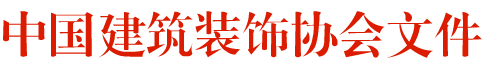 中装协[2023]3号关于申报2021-2022年度中国建筑工程装饰奖获奖工程项目经理证书、设计师证书的通知各会员企业、各有关单位：为做好稳经济、保就业、促发展工作，落实国务院《扎实稳住经济的一揽子政策措施》精神，助力建筑装饰设计、施工单位搞好人才建设、开拓市场、优化经营,根据广大会员企业要求，经我会研究决定,颁发2021-2022年度中国建筑工程装饰奖（以下简称装饰奖）获奖工程项目经理证书和设计师证书。本活动自愿参加，不收取费用，证书每两年颁发一次。现将具体事项通知如下：一、 申报时间：2023年1月5日-1月31日二、 申报方法：由获奖单位自愿申报三、 申报受理：中国建筑装饰协会装饰奖办公室四、 联系人龚仰其、侯婷婷、万晓琳、张敏敏电  话：010-88389190/010-88377409/010-88389192电子邮箱：1430253788@qq.com地  址：北京市海淀区三里河路21号甘家口大厦南楼10层中装协装饰奖办公室五、 申报方法：1.填写《中国建筑工程装饰奖获奖工程项目经理证书、设计师证书申报表》（纸质版）并由单位盖章后寄至中装协装饰奖办公室。2.填写《获奖工程项目经理、设计师信息导入模板》（电子版）并发送至电子邮箱1430253788@qq.com。六、 填表注意事项1.申报的获奖工程项目经理、获奖工程设计师应为该获奖工程《装饰奖申报表》中所填写的项目经理或设计师。2.每项获奖工程限报一人，如施工过程中经正规手续更换了项目经理或设计师，由申报单位决定申报名单。3.按获奖工程填写，一项工程限填一人。若同一人有多个工程获奖，请按获奖工程分别填写多张申报表。4.电子版的信息导入模板也需要按获奖工程填写，若同一人有多个工程获奖，请按获奖工程分别填写多个信息导入模板，填写要完整，不得省略。附件：1.中国建筑工程装饰奖获奖工程项目经理证书、设计师证书申报办法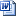 2.中国建筑工程装饰奖获奖工程项目经理证书、设计师证书申报表3：获奖工程项目经理、设计师信息导入模板（电子版）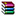 中国建筑装饰协会2023年1月5日